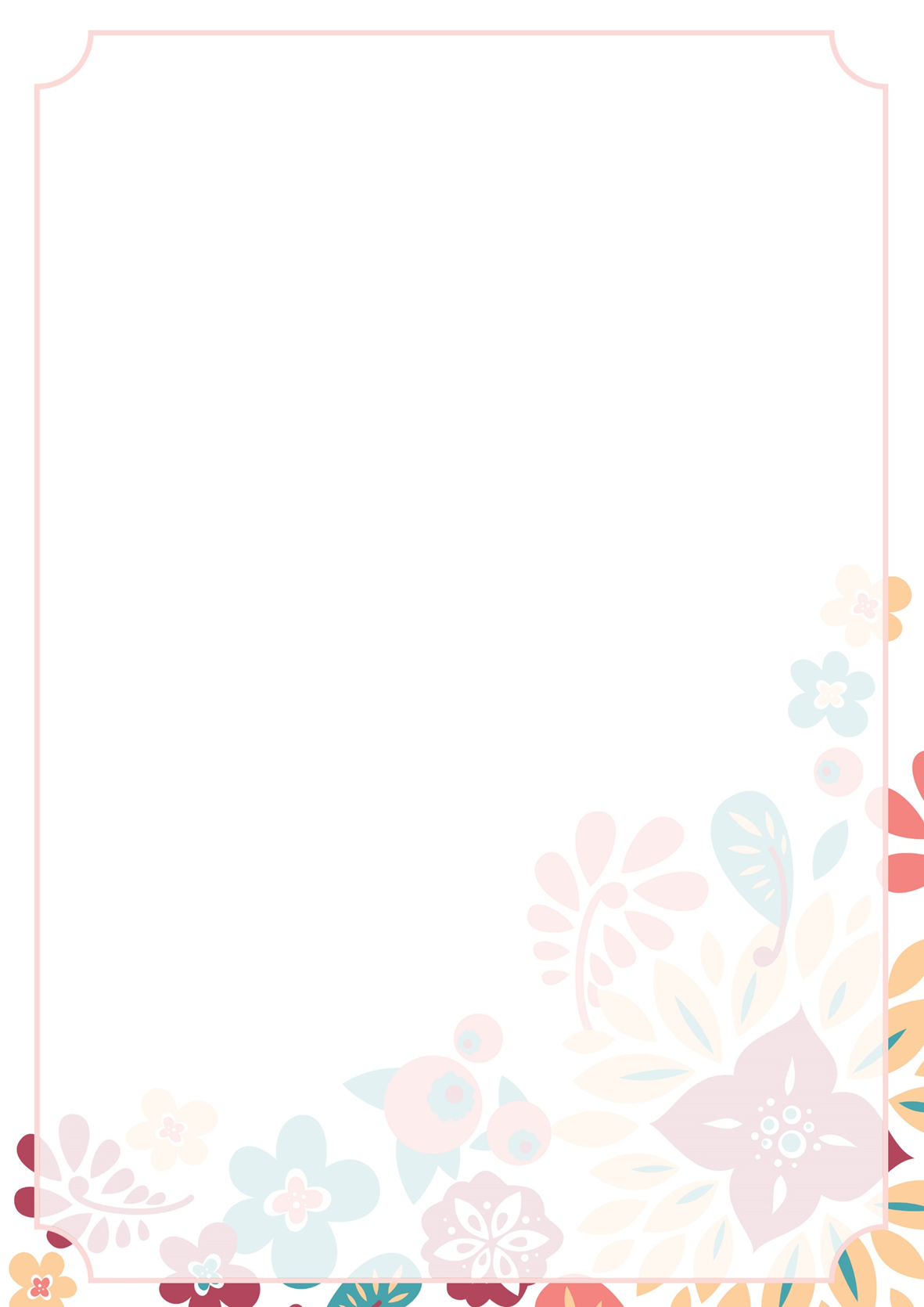    Цель: расширить представления детей об окружающем мире.   Задачи:   Образовательные:- Закрепить умение рисовать прямые вертикальные линии;- Закрепить знания о цветах.   Развивающие:- Формировать у детей интерес к животным;- Развивать наблюдательность и мыслительную деятельность;- Развивать творческие способности у детей.   Воспитательные:- Воспитывать бережное отношение к природе;- Учить проявлять эмоциональную отзывчивость.   Материал: презентация, печатная игра «Где чей след?» и «Где чей хвост?» по количеству детей, раскраски по количеству детей.Ход занятия:    Воспитатель предлагает детям отгадать загадку:       Как большая кошка онГрациозен и умён.          Но не любит разных игр               Полосатый грозный (тигр).   Воспитатель рассказывает детям о том, что есть особенный день в году, посвященный тиграм. Который так и называется «День тигра.»   Воспитатель включает детям презентацию и начинает рассказ об удивительных животных – тиграх, о том какие виды тигров существуют, об их образе жизни, об их особенностях, навыках, питании и потомстве.   После презентации воспитатель предлагает ответить детям на вопросы:Зачем тигру полосатая окраска?К какому семейству относятся тигры?Умеют ли тигры плавать?Тигрята видят после рождения или нет?Можно ли охотиться на тигров?Какие сходства и отличия между тигром и кошкой?   Воспитатель предлагает детям сделать зарядку:           Быстро встали по порядку,   Начинаем мы зарядку    Шаг назад, шаг вперёдИ на месте поворот.        Быстро шеей повертели,          На дружочка посмотрели.     Шаг назад, шаг вперёдИ на месте поворот.            Громко хлопаем в ладоши,            Да, сегодня день хороший.     Шаг назад, шаг вперёд  И на месте поворот.      Громко топаем ногами          И друзья топочут с нами.     Начинаем бег на месте                Слышу очень страшный рык               (Включается рычание тигра)       На лужайку вышел тигрРазбегаемся скорее, Убегаем побыстрее.   Воспитатель предлагает детям пройти за столы и поиграть в игры: «Где чей хвост?» и «Где чей след?» (Перед детьми разложены карточки с животными и их следами и их хвостами. Детям необходимо разложить карточки в правильном порядке.)   Затем воспитатель раздаёт раскраски, где изображён тигр. Воспитатель рассказывает, что тигры растеряли все полоски и им необходимо помочь. Дети рисуют полоски.   Рефлексия: Воспитатель спрашивает о том, что нового узнали дети на занятии и чем оно им понравилось?Используемая литература:Громова О.Е. «Стихи и рассказы о животном мире. Дидактические материалы по развитию речи дошкольников» М., 2007г.«Большая детская энциклопедия» с. 275 «Махаон» М., 2016г.Человек-листочек. Экологические игры. Конкурсы, викторины, тренинги, тесты / авт.- сост. Г. Гагарин, С. Новиков – Хабаровск, 1988.